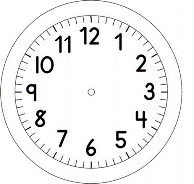 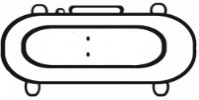 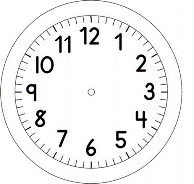 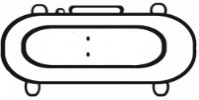 PARA GOSTAR DE LER: ARTES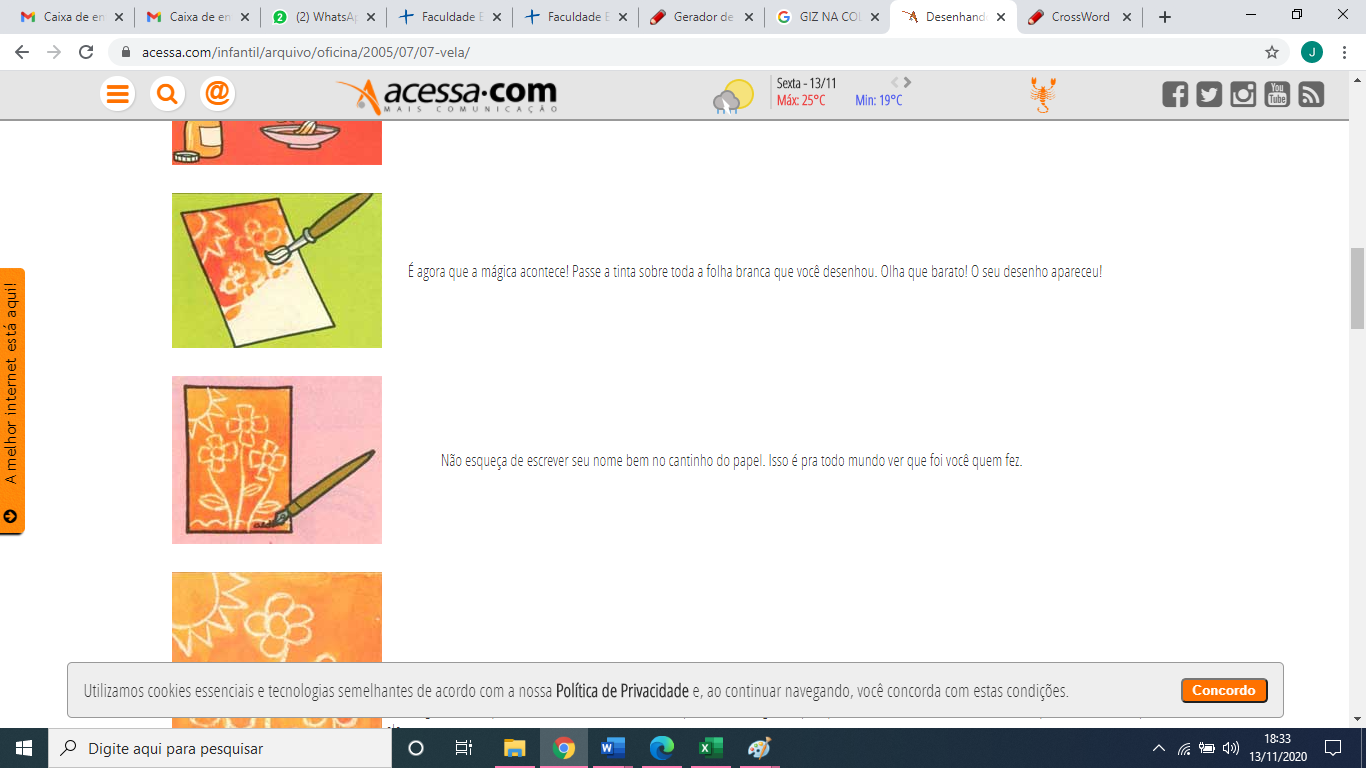 TÉCNICA: DESENHO COM VELA.MATERIAIS:VELATINTA GUACHEPINCELPRATINHO DE PLÁTICO OU RECIPIENTE PARA COLOCAR A TINTA.COMO FAZER:UTILIZE A VELA PARA DESENHAR  NA FOLHA SULFITE. VOCE NÃO VAI ENXERGAR O DESENHO, POR ENQUANTO.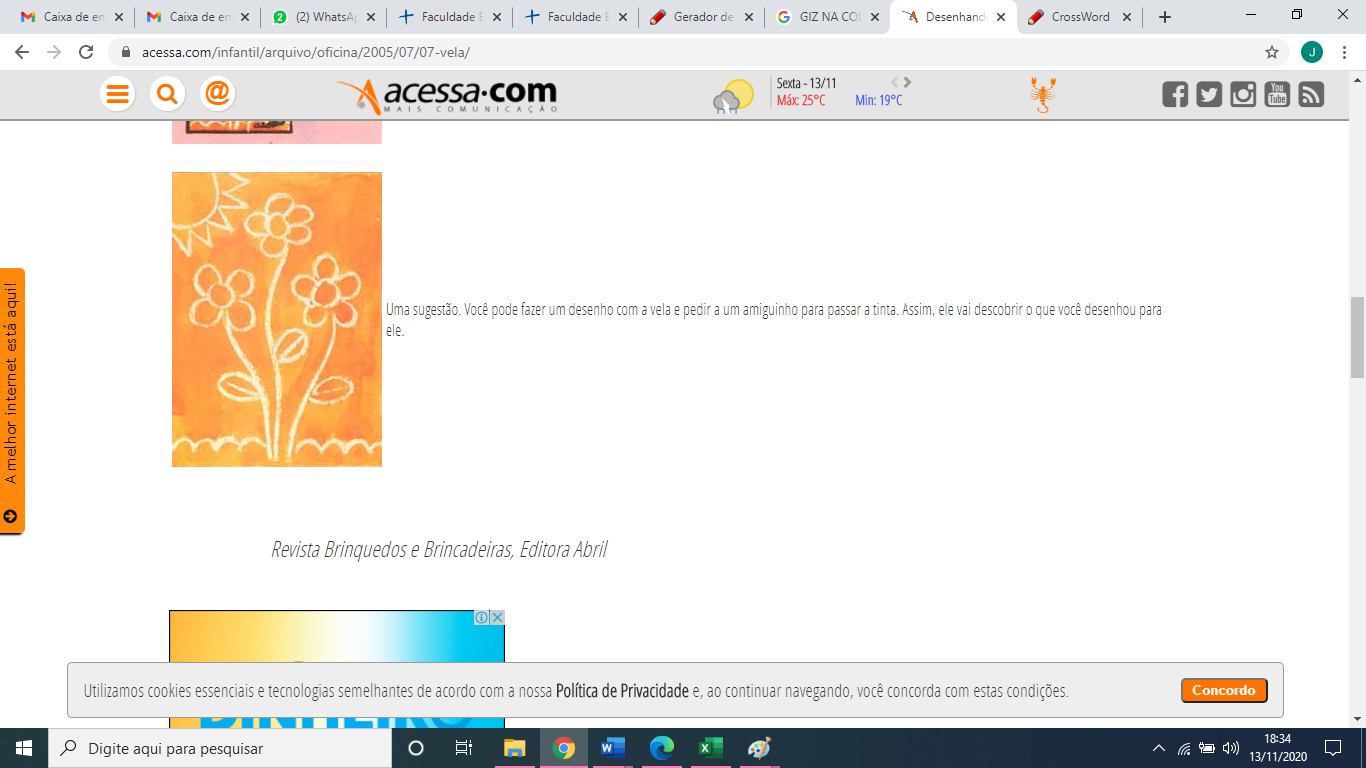 AGORA, PEGUE A TINTA GUACHE E MISTURE-A COM UM POUQUINHO DE ÁGUA EM UM PRATINHO DE PLÁTICO.DEPOIS, PASSE A TINTA NO PAPEL QUE VOCÊ DESENHOU E O DESENHO APARECERÁ. 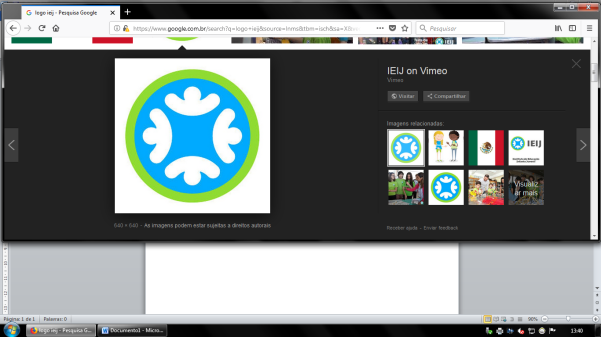 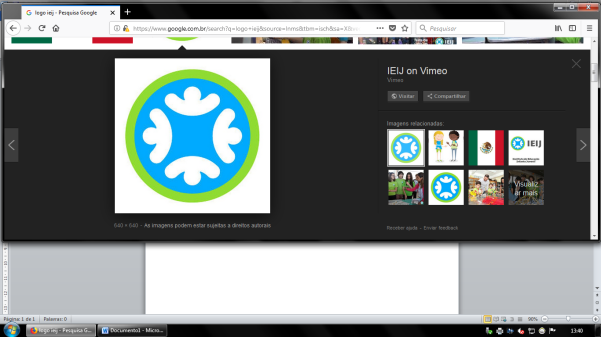 